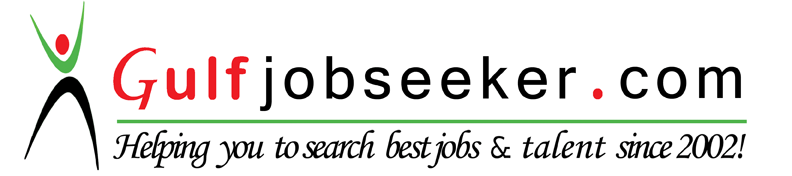 Whats app  Mobile:+971504753686 Gulfjobseeker.com CV No:1566828E-mail: gulfjobseeker@gmail.comGENERAL OBJECTIVESTo work in a medical/surgical ward, emergency room, operating/delivery room, intensive care unit and other department providing a safe and quality nursing care to patients directed towards the promotion of health, recovery from illness and rehabilitation and as to enhanced set of my professional directives.CAREER OBJECTIVESTo be employed in a leading hospitals and continue an Advanced Nursing Degree (Masteral of Science in Nursing Major in Medical Surgical Nursing).QUALIFICATION PROFILEDedicated and quality learning-focused registered nurse with acquired strength in motivating and molding capabilities of co-health worker and good knowledge and holistic patient care approach. As a registered nurse, my experience and education have provided me with capabilities on health care delivery system thru holistic patient care, good working relations and communication skills, and other relevant skills required of an effective team member.My strong initiative and exceptional organizational and communication skills, combined with my ability to work well under pressure will enable to make a substantial service and contribution to each clientele and to the working institution. I believe that a challenging environment such us ours will provide an excellent opportunity for me to utilize my capabilities while contributing to a quality, effective and efficient health care delivery system.Registered Nurse-I deliver a total and humane range of services; equipped knowledge in obtaining and documenting patient history and medication lists, assessing individual condition, need and selecting departmental referrals for ill patients or clients. Prepares equipment and assists physician during patient's examination and treatment as well as health educations.As a Medical NurseMonitor patient’s vital signsMonitor output and intake of patientsChecks patency of intravenous lines and other tubing attached to patientsAdministers drugs as prescribed by the physicianPerform skin testing before the administration of any parenteral drugs (antibiotics)Administer blood and other blood products and checks for any blood transfusion (Ex. Reaction)Inserts IV catheterInserts Foley catheter to both and femaleAssist/Insert NGT insertionAssist in physician for procedures such as paracentesis, thoracentesis and lumbar puncturePerforms CPRHelps revive near death patient’s trough continuous ambubagging and strict monitoringcares for terminally ill patients and support family membersPerforms post-mortem careAs a Dental NursePrepares treatment room for patient by following prescribed procedures and protocols.Prepares patient for dental treatment by welcoming, comforting, seating, and draping patient.Provides information to patients and employees by answering questions and requests.Provides instrumentation by sterilizing and delivering instruments to treatment area; positioning instruments for dentist's access; suctioning; passing instruments.Provides materials by selecting, mixing, and placing materials on instruments and in the patient's mouth.Provides diagnostic information by exposing and developing radiographic studies; pouring, trimming, and polishing study casts.Maintains patient appearance and ability to masticate by fabricating temporary restorations; cleaning and polishing removable appliances.Helps dentist manage dental and medical emergencies by maintaining cpr certification, emergency drug and oxygen supply, and emergency telephone directory.Educates patients by giving oral hygiene, plaque control, and postoperative instructions.Documents dental care services by charting in patient records.Maintains patient confidence and protects operations by keeping information confidential.Maintains safe and clean working environment by complying with procedures, rules, and regulations.Protects patients and employees by adhering to infection-control policies and protocols.Ensures operation of dental equipment by completing preventive maintenance requirements; following manufacturer's instructions; troubleshooting malfunctions; calling for repairs; maintaining equipment inventories; evaluating new equipment and techniques.Maintains dental supplies inventory by checking stock to determine inventory level; anticipating needed supplies; placing and expediting orders for supplies; verifying receipt of supplies.Conserves dental resources by using equipment and supplies as needed to accomplish job results.Maintains professional and technical knowledge by attending educational workshops; reviewing professional publications; establishing personal networks; participating in professional societies.Contributes to team effort by accomplishing related results as needed.As a Surgical Nurseimmobilizes the fractured bone or injured, inflamed joints to decrease discomfortCoordinates of administration of analgesic medication with the surgeonAssist in bedside procedures such as Fine Needle Aspiration Biopsy (FNAB) and application of cast and post moldMonitor intake and output of patientsDiscusses ways in modifying patients diet or refer to dieticianAs a Operating Room NursePre – assessment of patient’s condition following the protocol of hospitalHealth teachings given, base from the operation to be doneProvide comfort and sympathySkin preparation case from the body part to be operatedScrub and circulate during any surgical operation (major/minor)operates the cautery machinesAssist in the endotracheal tube insertion during induction of general/spinal anesthesiaAssist in autoclaving operating materialsAdministration of pre-meds among clients to be undergone operationIFC and IVF insertionTaking and monitoring of vital signs during the surgical procedurescarrying out of doctor’s order, making of nurse’s notesWORK EXPERIENCERenmar Clinic and Ambulatory HospitalAssistant NurseFrom June 11, 2007 to November 5, 2007Callang General Hospital and Medical CenterStaff Nurse with PRC LicensedFrom January 14, 2008 to April 2.2010Tel :( 078) 682-8189/8440Currently employed @ Emirates Clinic and Medical Services CentreMedical Nurse with HAAD LicensedSince April 17.2010 up to PresentNote: Has a Background as a School Nurse in the school of my current employer.MEMBERSHIP & ORGANIZATIONPhilippine Nurses Association The Philippine National Red Cross TRAININGBLS (Basic Life Support) for Healthcare Provider CourseAin Al Khaleej Hospital August 19, 2015Infection Control Education TrainingAin Al  Khaleej HospitalAugust 24, 2015EDUCATIONAL BACKGROUNDTertiary Level:Northeastern College-Bachelor of Science in Nursing (Dean's Lister)-April 09, 2007Academic and government ScholarPERSONAL REFERENCESGender:	FemaleCivil Status:	MarriedDate of Birth:	September 24, 1986Age:		29 years oldHeight:		5'6Weight:		69 kg